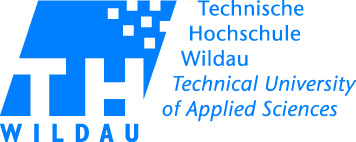 Name, Vorname (Student*in)SeminargruppeSemesterNummer desPraxisabschnittesPraktikum I            	 Praktikum IIPraktikum III           Praktikum IVBereich der öffentlichen Verwaltung(Praxisabschnitt) Allgemeine Verwaltung IT 1 (IT-Fachanwendungen) IT 2 (IT-Fachanwendungen)  IT 3 (IT-Vertiefung)AusbildungsbehördeAusbildungsstellePraktikumszeitraum(von…bis…)Name, Vorname (Ausbilder*in)Stellenbezeichnung (Ausbilder*in)